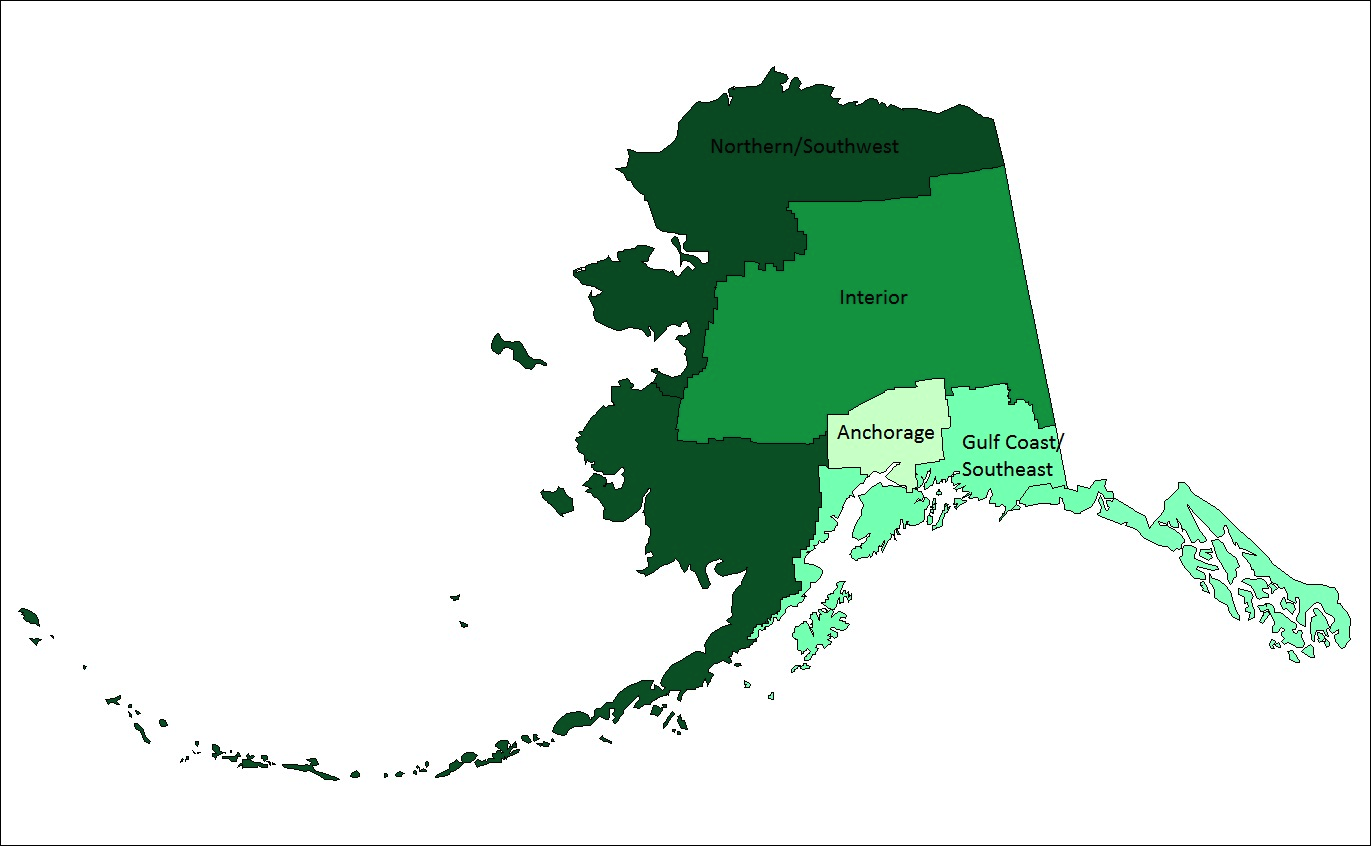 Figure S1:  Regions of Alaska 